[기아자동차 유튜브 크리에이터] VIK튜버 1기 모집 (~6/21)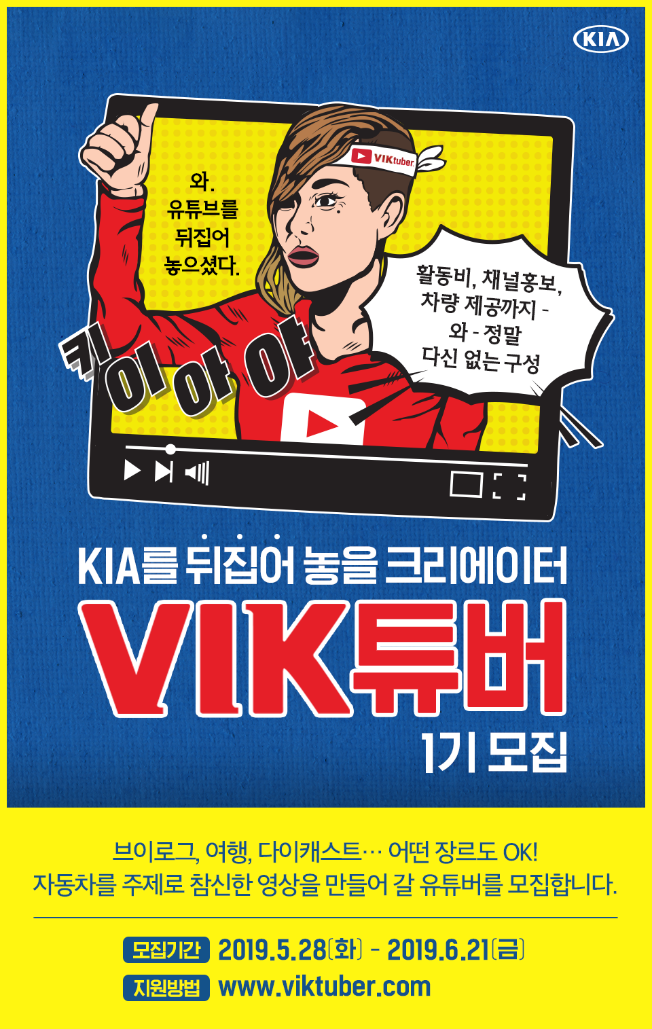 총 활동비 200만원, 차량지원, 인기 유튜버 강연까지!혜택 빵빵한 기아자동차 유튜브 크리에이터 ‘VIK튜버’주제 제한 X! 참신한 영상을 만들 수 있는 사람이라면 누구든 지원 가능![모집대상] 
기아자동차와 함께 성장하고 싶은 유튜버 누구나! (*운전면허증 & 유튜브 채널 보유 필수)[모집기간] 
2019년 5월 28일(화) ~ 6월 21일(금)[활동내용] 월 1회 ‘기아자동차’ 관련 영상 콘텐츠 제작 (본인 유튜브 채널 및 기아차 공식SNS 업로드기아자동차 신차 발표회, 이벤트 등 관련행사 참석[활동기간]2019년 7월 ~ 10월 (수료식 11월)[전형과정]1차 합격자 발표: 6/26(수)인터뷰: 7/1(월)발대식: 7/6(토)[활동혜택]월 50만원 활동비촬영 시 차량 지원인기 유튜버 강연기아차 행사 초청수료증 발급우수 활동자 특전(매월 2명) 
기아차 공식 채널을 활용한 채널 및 콘텐츠 홍보
유튜브 채널 광고 집행
우수작 기아자동차 디지털 캠페인 영상으로 활용[지원 접수 사이트]WWW.VIKTUBER.COM[문의]kiaviktuber@gmail.com